Деньправовой помощи детям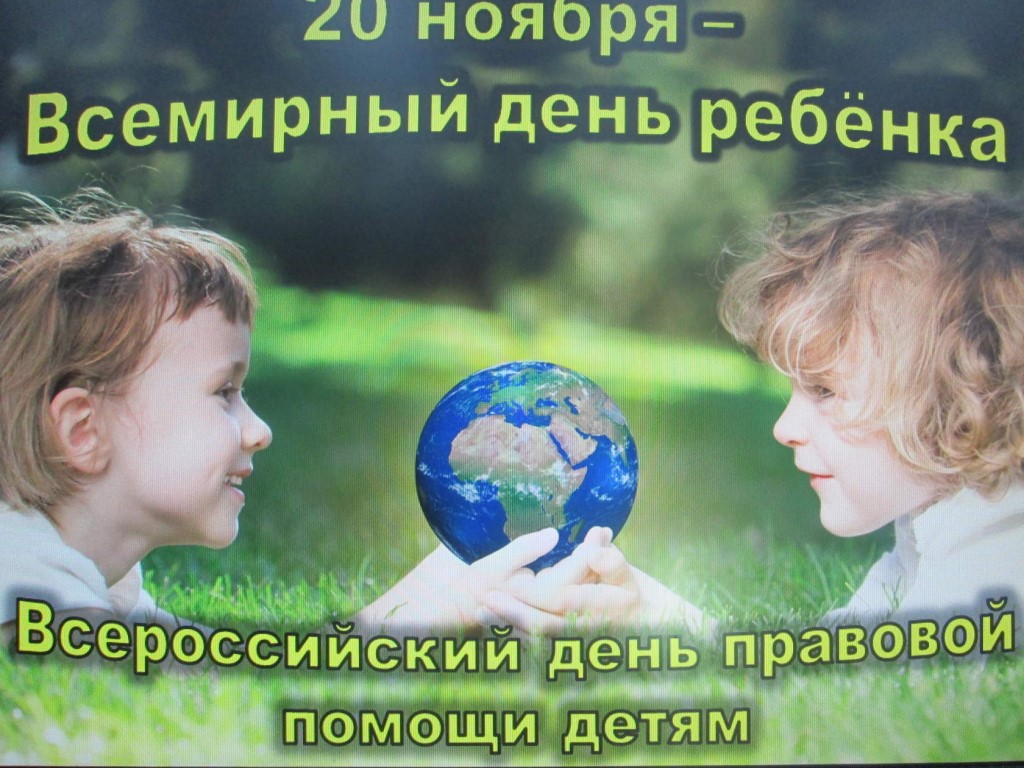 20 ноября 2018 года на территории МО «Килемарский муниципальный район» проводиться «День правовой помощи детям» по информированию несовершеннолетних и их родителей (законных представителей) С 08 ч.00 мин. до 17 ч. 00 мин.Пункт консультативной помощи созданы при:1) Комиссия по делам несовершеннолетних и защите их прав при администрации Килемарского муниципального района по адресу: РМЭ, Килемарский район, пгт. Килемары, ул. Садовая д.55 каб.23 тел:8 (83643) 2-13-35,89030506794;2) Отдел полиции №8 МО МВД России «Медведевский» по адресу: РМЭ, Килемарский район, пгт. Килемары, ул. Мира д.26 каб.208 тел.:8 (83643) 2-12-75; 89877077538